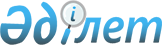 Ерікті негізде қолдану нәтижесінде Кеден одағының "Май өнімдеріне арналған техникалық регламент" (КО ТР 024/2011) техникалық регламенті талаптарының сақталуы қамтамасыз етілетін халықаралық және өңірлік (мемлекетаралық) стандарттардың, ал олар болмаған жағдайда – ұлттық (мемлекеттік) стандарттардың тізбесі және зерттеулер (сынақтар) және өлшемдер қағидалары мен әдістерін, соның ішінде Кеден одағының "Май өнімдеріне арналған техникалық регламент" (КО ТР 024/2011) техникалық регламентінің талаптарын қолдану мен орындау және техникалық реттеу объектілерінің сәйкестігін бағалауды жүзеге асыру үшін қажетті үлгілерді іріктеу қағидаларын қамтитын халықаралық және өңірлік (мемлекетаралық) стандарттардың, ал олар болмаған жағдайда – ұлттық (мемлекеттік) стандарттардың тізбесі туралыЕуразиялық экономикалық комиссия Алқасының 2022 жылғы 29 наурыздағы № 53 шешімі
      Еуразиялық экономикалық одақ шеңберіндегі техникалық реттеу туралы хаттаманың (2014 жылғы 29 мамырдағы Еуразиялық экономикалық одақ туралы шартқа № 9 қосымша) 4-тармағына және Жоғары Еуразиялық экономикалық кеңестің 2014 жылғы 23 желтоқсандағы № 98 шешімімен бекітілген Еуразиялық экономикалық комиссияның Жұмыс регламентіне № 2 қосымшаның 5-тармағына сәйкес Еуразиялық экономикалық комиссия Алқасы шешті:
      1. Қоса беріліп отырған:
      ерікті негізде қолдану нәтижесінде Кеден одағының "Май өнімдеріне арналған техникалық регламент" (КО ТР 024/2011) техникалық регламенті талаптарының сақталуы қамтамасыз етілетін халықаралық және өңірлік (мемлекетаралық) стандарттардың, ал олар болмаған жағдайда – ұлттық (мемлекеттік) стандарттардың тізбесі;
      зерттеулер (сынақтар) және өлшемдер қағидалары мен әдістерін, соның ішінде Кеден одағының "Май өнімдеріне арналған техникалық регламент" (КО ТР 024/2011) техникалық регламентінің талаптарын қолдану мен орындау және техникалық реттеу объектілерінің сәйкестігін бағалауды жүзеге асыру үшін қажетті үлгілерді іріктеу қағидаларын қамтитын халықаралық және өңірлік (мемлекетаралық) стандарттардың, ал олар болмаған жағдайда – ұлттық (мемлекеттік) стандарттардың тізбесі бекітілсін.
      2. Кеден одағы Комиссиясының "Кеден одағының "Май өнімдеріне арналған техникалық регламент" техникалық регламентін қабылдау туралы" 2011 жылғы 9 желтоқсандағы № 883 шешімінің 2-тармағының күші жойылды деп танылсын.
      3. Осы Шешім 2022 жылғы 1 шілдеден бастап күшіне енеді. Ерікті негізде қолдану нәтижесінде Кеден одағының "Май өнімдеріне арналған техникалық регламент" (КО ТР 024/2011) техникалық регламенті талаптарының сақталуы қамтамасыз етілетін халықаралық және өңірлік (мемлекетаралық) стандарттардың, ал олар болмаған жағдайда – ұлттық (мемлекеттік) стандарттардың ТІЗБЕСІ Зерттеулер (сынақтар) және өлшемдер қағидалары мен әдістерін, соның ішінде Кеден одағының "Май өнімдеріне арналған техникалық регламент" (КО ТР 024/2011) техникалық регламентінің талаптарын қолдану мен орындау және техникалық реттеу объектілерінің сәйкестігін бағалауды жүзеге асыру үшін қажетті үлгілерді іріктеу қағидаларын қамтитын халықаралық және өңірлік (мемлекетаралық) стандарттардың, ал олар болмаған жағдайда – ұлттық (мемлекеттік) стандарттардың ТІЗБЕСІ
					© 2012. Қазақстан Республикасы Әділет министрлігінің «Қазақстан Республикасының Заңнама және құқықтық ақпарат институты» ШЖҚ РМК
				
      Еуразиялық экономикалық комиссияАлқасының Төрағасы

М. Мясникович
Еуразиялық экономикалық
комиссия Алқасының
2022 жылғы 29 наурыздағы
№ 53 шешімімен
БЕКІТІЛГЕН
Р/с № 
Кеден одағының техникалық регламентінің құрылымдық элементі немесе техникалық реттеу объектісі
Стандартты таңбалау және оның атауы
Ескертпе
1
2
3
4
1
2, 3 және 5-баптар
МЕМСТ 6823-2017 "Табиғи шикі глицерин. Жалпы техникалық шарттар"
2
2, 3 және 5-баптар
МЕМСТ 6824-96 "Дистилляцияланған глицерин. Жалпы техникалық шарттар"
3
2, 3 және 5-баптар
МЕМСТ 19708-2019 "Өсімдік майларын, жануарлар майларын және май қышқылдарын өзгерту. Терминдер мен айқындамалар"
4
2, 3 және 5-баптар
МЕМСТ 21314-2020 "Өсімдік майлары. Өндіру. Терминдер мен айқындамалар"
5
2, 3 және 5-баптар
МЕМСТ 28414-89 "Пісіруге, кондитерлік және нан пісіру өнеркәсібіне арналған майлар. Жалпы техникалық шарттар"
6
2, 3 және 5-баптар
МЕМСТ 30266-2017 "Қатты кір сабын. Жалпы техникалық шарттар"
7
2, 3 және 5-баптар
МЕМСТ 31755-2012 "Өсімдік майлары негізіндегі тұздықтар. Жалпы техникалық шарттар"
8
2, 3 және 5-баптар
МЕМСТ 31761-2012 "Майонездер және майонез тұздықтары. Жалпы техникалық шарттар"
9
2, 3 және 5-баптар
МЕМСТ 32188-2013 "Маргариндер. Жалпы техникалық шарттар"
10
2, 3 және 5-баптар
МЕМСТ 33648-2015 "Арнайы мақсаттағы майлар. Жалпы техникалық шарттар"
Ресей Федерациясы осы стандартқа қосылғаннан кейін қолданылады
11
2, 3 және 5-баптар
СТБ 2285-2012 "Өсімдік майлары негізіндегі тұздықтар. Жалпы техникалық шарттар"
12
2, 3 және 5-баптар
КМС 1325:2017 "Тазартылмаған өсімдік майлары. Техникалық шарттар"
13
2, 3 және 5-баптар
МЕМСТ Р 54054-2010 "Какао майының баламалары және SOS типті какао майын жақсартқыштар. Техникалық шарттар"
14
2, 3 және 5-баптар
МЕМСТ Р 54658–2011 "POP типті какао майын алмастырғыштар. Техникалық шарттар"
15
8 және 9-баптар
МЕМСТ 6823-2017 "Табиғи шикі глицерин. Жалпы техникалық шарттар"
16
8 және 9-баптар
МЕМСТ 6824-96 "Дистилляцияланған глицерин. Жалпы техникалық шарттар"
17
8 және 9-баптар
МЕМСТ 19708-2019 "Өсімдік майларын, жануарлар майларын және май қышқылдарын өзгерту. Терминдер мен айқындамалар"
18
8 және 9-баптар
МЕМСТ 21314-2020 "Өсімдік майлары. Өндіру. Терминдер мен айқындамалар"
19
8 және 9-баптар
МЕМСТ 28414-89 "Пісіруге, кондитерлік және нан пісіру өнеркәсібіне арналған майлар. Жалпы техникалық шарттар"
20
8 және 9-баптар
МЕМСТ 30266-2017 "Қатты кір сабын. Жалпы техникалық шарттар"
21
8 және 9-баптар
МЕМСТ 31755-2012 "Өсімдік майлары негізіндегі тұздықтар. Жалпы техникалық шарттар"
22
8 және 9-баптар
МЕМСТ 31761-2012 "Майонездер және майонез тұздықтары. Жалпы техникалық шарттар"
23
8 және 9-баптар
СТБ 2285-2012 "Өсімдік майлары негізіндегі тұздықтар. Жалпы техникалық шарттар"
24
8 және 9-баптар
МЕМСТ Р 54054-2010 "Какао майының баламалары және SOS типті какао майын жақсартқыштар. Техникалық шарттар"
25
8 және 9-баптар
МЕМСТ Р 54658–2011 "POP типті какао майын алмастырғыштар. Техникалық шарттар"Еуразиялық экономикалық
комиссия Алқасының
2022 жылғы 29 наурыздағы
№ 53 шешімімен
БЕКІТІЛГЕН
Р/с № 
Кеден одағының техникалық регламентінің құрылымдық элементі немесе техникалық реттеу объектісі
Стандарттың, зерттеу (сынау) және өлшеу әдістемесінің белгіленуі және атауы
Ескертпе
1
2
3
4
1
2 және 8-баптар
МЕМСТ ISO 661-2016 "Жануарлар мен өсімдік майлары және майлар. Сынау үшін сынамалар дайындау"
2
2 және 8-баптар
МЕМСТ ISO 662-2019 "Жануарлар мен өсімдік майлары және майлар. Ылғал мен ұшпа заттардың массалық үлесін анықтау"
3
2 және 8-баптар
МЕМСТ ISO 3657-2016 "Жануарлар және өсімдік майлары. Сабындану санын анықтау"
4
2 және 8-баптар
МЕМСТ ISO 3961-2020 "Жануарлар мен өсімдік майлары және майлар. Йод мөлшерін анықтау"
5
2 және 8-баптар
МЕМСТ ISO 5555-2016 "Жануарлар мен өсімдік майлары және майлар. Сынамаларды іріктеу"
6
2 және 8-баптар
МЕМСТ ISO 6883-2016 "Өсімдік майлары және жануарлар майлары. Көлем бірлігіне шартты массаны анықтау (ауадағы литр массасы)"
7
2 және 8-баптар
МЕМСТ ISO 15303-2017 "Жануарлар мен өсімдік майлары және майлар. Газды хроматография/масс-спектрометрия әдісімен ұшпа органикалық ластағыш қоспаларды анықтау және сәйкестендіру"
Ресей Федерациясы осы стандартқа қосылғаннан кейін қолданылады
8
2 және 8-баптар
МЕМСТ 5479-64 "Өсімдік майлары және табиғи май қышқылдары. Сабындалмайтын заттарды анықтау әдісі"
9
2 және 8-баптар
МЕМСТ 5481-2014 "Өсімдік майлары. Майлы емес қоспалар мен тұнбаларды анықтау әдістері"
10
2 және 8-баптар
МЕМСТ 11812-66 "Өсімдік майлары. Ылғал мен ұшпа заттарды анықтау әдістері"
11
2 және 8-баптар
МЕМСТ 18848-2019 "Өсімдік майлары. Органолептикалық және физика-химиялық көрсеткіштер. Терминдер мен айқындамалар"
12
2 және 8-баптар
МЕМСТ 28928-91 "Какао майын алмастырғыштар. Триглицеридтердің құрамын анықтау әдісі"
13
2 және 8-баптар
МЕМСТ 28929-91 "Какао майын алмастырғыштар. Қатты триглицеридтердің массалық үлесін анықтау әдісі"
14
2 және 8-баптар
МЕМСТ 28930-91 "Какао майын алмастырғыштар. Какао майымен үйлесімділікті анықтау әдісі"
15
2 және 8-баптар
МЕМСТ 30418-96 "Өсімдік майлары. Май қышқылының құрамын анықтау әдісі"
16
2 және 8-баптар
МЕМСТ 30623-2018 "Өсімдік майлары және май фазасының аралас құрамы бар өнімдер. Жалғандықты анықтау әдісі"
17
2 және 8-баптар
МЕМСТ 31663-2012 "Өсімдік майлары және жануарлар майлары. Газ хроматографиясы әдісімен май қышқылдарының метил эфирлерінің массалық үлесін анықтау"
18
2 және 8-баптар
МЕМСТ 31664-2012 "Өсімдік майлары және жануарлар майлары. Триглицерид молекулаларында 2 позициядағы май қышқылдарының құрамын анықтау әдісі"
19
2 және 8-баптар
МЕМСТ 31665-2012 "Өсімдік майлары және жануарлар майлары. Майлы қышқылдардың метил эфирлерін алу"
20
2 және 8-баптар
МЕМСТ 31753-2012 "Өсімдік майлары. Құрамында фосфор бар заттарды анықтау әдістері"
21
2 және 8-баптар
МЕМСТ 31757-2012 "Өсімдік майлары, жануар майлары және оларды қайта өңдеу өнімдері. Импульсті ядролық-магниттік резонанс әдісімен қатты майдың құрамын анықтау"
22
2 және 8-баптар
МЕМСТ 31762-2012 "Майонездер және майонез тұздықтары. Қабылдау ережелері және сынау әдістері"
23
2 және 8-баптар
МЕМСТ 32188-2013 "Маргариндер. Жалпы техникалық шарттар"
24
2 және 8-баптар
МЕМСТ 32189-2013 "Маргариндер, аспаздық, кондитерлік, нан пісіру және сүт өнеркәсібіне арналған майлар. Қабылдау ережелері және бақылау әдістері"
25
2 және 8-баптар
МЕМСТ 32190-2013 "Өсімдік майлары. Қабылдау ережелері және сынамаларды іріктеу әдістері"
26
2 және 8-баптар
СТБ ИСО 5509-2007 "Жануарлар мен өсімдік майлары және майлар. Майлы қышқылдардың метил эфирлерін алу әдістері"
27
2 және 8-баптар
СТБ ISO 23275-1-2009 "Жануарлар мен өсімдік майлары және майлар. Какао майы мен шоколадтағы какао майының баламалары. 1-бөлік. Какао майы баламаларының болуын анықтау"
28
2 және 8-баптар
СТБ ISO 23275-2-2009 "Жануарлар мен өсімдік майлары және майлар. Какао майы мен шоколадтағы какао майының баламалары. 2-бөлік. Какао майының баламаларын сандық анықтау"
29
2 және 8-баптар
СТБ 1939-2009 (МЕМСТ Р 52062-2009) "Өсімдік майлары. Қабылдау ережелері және сынамаларды іріктеу әдістері"
30
2 және 8-баптар
СТ РК ISO 15303-2012 "Жануарлар мен өсімдік майлары және майлар. Газды хроматография әдісімен ұшпа органикалық ластағыш қоспаларды анықтау және сәйкестендіру"
31
2 және 8-баптар
МЕМСТ Р 54657-2011 "Какао майының баламалары, SOS типті какао майын жақсартқыштар, РОР типтегі какао майын алмастырғыштар. Қатты триглицеридтердің массалық үлесін анықтау"
32
5-бап
МЕМСТ ISO 661-2016 "Жануарлар мен өсімдік майлары және майлар. Сынау үшін сынамалар дайындау"
33
5-бап
МЕМСТ ISO 5555-2016 "Жануарлар мен өсімдік майлары және майлар. Сынамаларды іріктеу"
34
5-бап
МЕМСТ 790-89 "Қатты кір сабын және иіс сабын. Қабылдау ережелері және өлшеуді орындау әдістері"
35
5-бап
МЕМСТ 5487-2018 "Өсімдік майлары. Мақта майына сапалы реакция"
36
5-бап
МЕМСТ 5488-2018 "Өсімдік майлары. Күнжіт майына сапалы реакция"
37
5-бап
МЕМСТ 7482-96 "Глицерин. Қабылдау ережелері және сынау әдістері"
38
5-бап
МЕМСТ 28928-91 "Какао майын алмастырғыштар. Триглицеридтердің құрамын анықтау әдісі"
39
5-бап
МЕМСТ 28930-91 "Какао майын алмастырғыштар. Какао майымен үйлесімділікті анықтау әдісі"
40
5-бап
МЕМСТ 30418-96 "Өсімдік майлары. Май қышқылының құрамын анықтау әдісі"
41
5-бап
МЕМСТ 30623-2018 "Өсімдік майлары және май фазасының аралас құрамы бар өнімдер. Жалғандықты анықтау әдісі"
42
5-бап
МЕМСТ 30624-98 "Өсімдік майлары. D дәруменінің концентратымен жалғандықты анықтау әдісі" 
43
5-бап
МЕМСТ 31663-2012 "Өсімдік майлары және жануарлар майлары. Газ хроматографиясы әдісімен май қышқылдарының метил эфирлерінің массалық үлесін анықтау"
44
5-бап
МЕМСТ 31664-2012 "Өсімдік майлары және жануарлар майлары. Триглицерид молекулаларында 2 позициядағы май қышқылдарының құрамын анықтау әдісі"
45
5-бап
МЕМСТ 31665-2012 "Өсімдік майлары және жануарлар майлары. Майлы қышқылдардың метил эфирлерін алу"
46
5-бап
МЕМСТ 31762-2012 "Майонездер және майонез тұздықтары. Қабылдау ережелері және сынау әдістері"
47
5-бап
МЕМСТ 32188-2013 "Маргариндер. Жалпы техникалық шарттар"
48
5-бап
МЕМСТ 32189-2013 "Маргариндер, аспаздық, кондитерлік, нан пісіру және сүт өнеркәсібіне арналған майлар. Қабылдау ережелері және бақылау әдістері"
49
5-бап
МЕМСТ 32190-2013 "Өсімдік майлары. Қабылдау ережелері және сынамаларды іріктеу әдістері"
50
5-бап
СТБ ИСО 5509-2007 "Жануарлар мен өсімдік майлары және майлар. Майлы қышқылдардың метил эфирлерін алу әдістері"
51
5-бап
СТБ 1939-2009 (МЕМСТ Р 52062-2003) "Өсімдік майлары. Қабылдау ережелері және сынамаларды іріктеу әдістері"
52
5-бап
СТБ ISO 23275-1-2009 "Жануарлар мен өсімдік майлары және майлар. Какао майы мен шоколадтағы какао майының баламалары. 1-бөлік. Какао майының баламаларын анықтау"
53
5-бап
СТБ ISO 23275-2-2009 "Жануарлар мен өсімдік майлары және майлар. Какао майы мен шоколадтағы какао майының баламалары. 2-бөлік. Какао майының баламаларын сандық анықтау"
54
5-бап
СТ РК ИСО 685-2007 "Сабынды талдау Сілтілердің жалпы құрамын және майлы заттардың жалпы құрамын анықтау"
55
5-бап
СТ РК ИСО 2096-2008 "Техникалық глицерин. Сынамаларды іріктеу әдістері"
56
5-бап
СТ РК ISO 8292-1-2012 "Жануарлар мен өсімдік майлары және майлар. Импульсті ядролық магниттік резонанс әдісімен қатты майдың құрамын анықтау. 1-бөлік. Тікелей әдіс"
57
5-бап
СТ РК ISO 8292-2-2012 "Жануарлар мен өсімдік майлары және майлар. Импульсті ядролық магниттік резонанс әдісімен қатты майдың құрамын анықтау. 2-бөлік. Жанама әдіс"
58
5-бап
СТ РК ISO/TS 17383-2016 "Тоң майлар және майлар. Капиллярлық газ хроматографиясын қолдана отырып, триацилглицеридтердің құрамын анықтау"
59
8-бап
МЕМСТ ISO 661-2016 "Жануарлар мен өсімдік майлары және майлар. Сынау үшін сынамалар дайындау"
60
8-бап
МЕМСТ ISO 5555-2016 "Жануарлар мен өсімдік майлары және майлар. Сынамаларды іріктеу"
61
8-бап
МЕМСТ ISO 6463-2018 "Жануарлар мен өсімдік майлары және майлар. Бутилгидроксианизолды (БОА) және бутилгидрокситолуолды (БОТ)анықтау. Газды сұйық хроматография әдісі"
62
8-бап
МЕМСТ ИСО 21569-2009 "Тамақ өнімдері. Генетикалық түрлендірілген организмдер мен туынды өнімдерді анықтауға арналған талдау әдістері. Нуклеин қышқылын талдау негізінде сапалы анықтау әдістері"
63
8-бап
МЕМСТ ИСО 21570-2009 "Тамақ өнімдері. Генетикалық түрлендірілген организмдер мен туынды өнімдерді анықтауға арналған талдау әдістері. Нуклеин қышқылына негізделген сандық әдістер"
64
8-бап
МЕМСТ ISO 21571-2018 "Тамақ өнімдері. Генетикалық түрлендірілген организмдер мен туынды өнімдерді анықтауға арналған талдау әдістері. Нуклеин қышқылдарын алу"
65
8-бап
МЕМСТ ИСО 21572-2009 "Тамақ өнімдері. Генетикалық түрлендірілген организмдер мен туынды өнімдерді анықтауға арналған талдау әдістері. Протеинге негізделген әдістер"
01.10.2022 дейін қолданылады
66
8-бап
МЕМСТ ИСО 21572-2021 "Тамақ өнімдері. Генетикалық түрлендірілген организмдер мен туынды өнімдерді анықтауға арналған талдау әдістері. Протеинге негізделген әдістер"
67
8-бап
МЕМСТ ISO 24276-2017 "Тамақ өнімдері. Генетикалық түрлендірілген ағзаларды және олардың туындыларын анықтау әдістері. Жалпы талаптар мен анықтамалар"
Ресей Федерациясы осы стандартқа қосылғаннан кейін қолданылады
68
8-бап
МЕМСТ 18848-2019 "Өсімдік майлары. Органолептикалық және физика-химиялық көрсеткіштер. Терминдер мен айқындамалар"
69
8-бап
МЕМСТ 30417-2018 "Өсімдік майлары. А және Е дәрумендерінің массалық үлесін анықтау әдістері"
70
8-бап
МЕМСТ 30418-96 "Өсімдік майлары. Май қышқылының құрамын анықтау әдісі"
71
8-бап
МЕМСТ 31663-2012 "Өсімдік майлары және жануарлар майлары. Газ хроматографиясы әдісімен май қышқылдарының метил эфирлерінің массалық үлесін анықтау"
72
8-бап
МЕМСТ 31664-2012 "Өсімдік майлары және жануарлар майлары. Триглицерид молекулаларында 2 позициядағы май қышқылдарының құрамын анықтау әдісі"
73
8-бап
МЕМСТ 31665-2012 "Өсімдік майлары және жануарлар майлары. Майлы қышқылдардың метил эфирлерін алу"
74
8-бап
МЕМСТ 31754-2012 "Өсімдік майлары, жануар майлары және оларды қайта өңдеу өнімдері. Майлы қышқыл трансизомерлерінің массалық үлесін анықтау әдістері"
75
8-бап
МЕМСТ 32190-2013 "Өсімдік майлары. Қабылдау ережелері және сынамаларды іріктеу әдістері"
76
8-бап
МЕМСТ 32188-2013 "Маргариндер. Жалпы техникалық шарттар"
77
8-бап
МЕМСТ 32189-2013 "Маргариндер, аспаздық, кондитерлік, нан пісіру және сүт өнеркәсібіне арналған майлар. Қабылдау ережелері және бақылау әдістері"
78
8-бап
МЕМСТ 34150-2017 "Биологиялық қауіпсіздік. Шикізат және тамақ өнімдері. Биологиялық микрочипті қолдана отырып, өсімдік тектес гендік түрлендірілген организмдерді (ГМО) сәйкестендіру әдісі"
79
8-бап
СТБ ИСО 5509-2007 "Жануарлар мен өсімдік майлары және майлар. Майлы қышқылдардың метил эфирлерін алу әдістері"
80
8-бап
СТБ ИСО 15304-2007 "Жануарлар мен өсімдік майлары және майлар. Газ хроматографиясы әдісімен өсімдік майлары мен майлардағы май қышқылдарының трансизомерлерінің құрамын анықтау"
81
8-бап
СТБ 1939-2009 (МЕМСТ Р 52062-2003) "Өсімдік майлары. Қабылдау ережелері және сынамаларды іріктеу әдістері"
82
8-бап
СТБ МЕМСТ Р 52173-2005 "Шикізат және тамақ өнімдері. Өсімдіктен алынатын генетикалық түрлендірілген көздерді (ГМИ) сәйкестендіру әдісі"
83
8-бап
СТБ МЕМСТ Р 52174-2005 "Биологиялық қауіпсіздік. Шикізат және тамақ өнімдері. Өсімдіктен алынатын генетикалық түрлендірілген көздерді (ГМИ) биологиялық микрочипті қолдану арқылы сәйкестендіру әдісі" 
84
8-бап
СТ РК 1345-2005 "Биологиялық қауіпсіздік. Шикізат және тамақ өнімдері. Өсімдіктен алынатын генетикалық түрлендірілген көздерді (ГМИ) биологиялық микрочипті қолдану арқылы сәйкестендіру әдісі"
85
8-бап
СТ РК 1346-2005 "Биологиялық қауіпсіздік. Шикізат және тамақ өнімдері. Өсімдіктен алынатын генетикалық түрлендірілген көздерді (ГМИ) сәйкестендіру әдісі"
86
8-бап
МЕМСТ Р 52173-2003 "Шикізат және тамақ өнімдері. Өсімдіктен алынатын генетикалық түрлендірілген көздерді (ГМИ) сәйкестендіру әдісі"
87
8-бап
МЕМСТ Р 53214-2008 "Тамақ өнімдері. Генетикалық түрлендірілген ағзаларды және олардан алынған өнімдерді анықтауға арналған талдау әдістері. Жалпы талаптар мен анықтамалар"
88
8-бап
МЕМСТ Р 54657-2011 "Какао майының баламалары, SOS типті какао майын жақсартқыштар, Какао майын алмастырғыштар РОР-типа. Қатты триглицеридтердің массалық үлесін анықтау"
89
9-бап
МЕМСТ 790-89 "Қатты кір сабын және иіс сабын. Қабылдау ережелері және өлшеуді орындау әдістері"
90
9-бап
МЕМСТ 7482-96 "Глицерин. Қабылдау ережелері және сынау әдістері"
91
9-бап
СТ РК ИСО 685-2007 "Сабынды талдау Сілтілердің жалпы құрамын және майлы заттардың жалпы құрамын анықтау"
92
9-бап
СТ РК ИСО 2096-2008 "Техникалық глицерин. Сынамаларды іріктеу әдістері"
93
1-қосымша
МЕМСТ ISO 661-2016 "Жануарлар мен өсімдік майлары және майлар. Сынау үшін сынамалар дайындау"
94
1-қосымша
МЕМСТ ISO 3960-2013 "Жануарлар мен өсімдік майлары және майлар. Асқын тотық мөлшерін анықтау. Соңғы нүкте бойынша йодометриялық (визуалды) анықтау"
95
1-қосымша
МЕМСТ ISO 5555-2016 "Жануарлар мен өсімдік майлары және майлар. Сынамаларды іріктеу"
96
1-қосымша
МЕМСТ ISO 15302-2019 "Жануарлар мен өсімдік майлары және майлар. Бенз[a]пирен мөлшерін анықтау. Жоғары тиімді сұйық хроматографияның айналмалы фазалық әдісі"
97
1-қосымша
МЕМСТ ISO 27107-2016 "Жануарлар мен өсімдік майлары және майлар. Асқын тотық мөлшерін титрлеудің соңғы нүктесі бойынша потенциометриялық әдіспен анықтау"       
98
1-қосымша
4.17 және 4.18-тармақтар. МЕМСТ 7482-96 "Глицерин. Қабылдау ережелері және сынау әдістері"
99
1-қосымша
МЕМСТ 26928-86 "Тамақ өнімдері. Темірді анықтау әдісі"
100
1-қосымша
МЕМСТ 26930-86 "Шикізат және тамақ өнімдері. Мышьякты анықтау әдісі"
101
1-қосымша
МЕМСТ 26932-86 "Шикізат және тамақ өнімдері. Қорғасынды анықтау әдістері"
102
1-қосымша
МЕМСТ 26593-85 "Өсімдік майлары. Асқын тотық мөлшерін өлшеу әдісі"
103
1-қосымша
МЕМСТ 30089-2018 "Өсімдік майлары. Эрук қышқылын анықтау әдісі"
104
1-қосымша
МЕМСТ 30178-96 "Шикізат және тамақ өнімдері. Уытты элементтерді анықтаудың атомдық-абсорбциялық әдісі"
105
1-қосымша
6.21-тармақ. МЕМСТ 30306-95 "Жеміс дәндері мен бадам жаңғағынан жасалған май. Техникалық шарттар"
106
1-қосымша
МЕМСТ 31628-2012 "Тамақ өнімдері және азық-түлік шикізаты. Мышьяктың массалық концентрациясын анықтаудың инверсиялық-вольтамперометрлік әдісі"
107
1-қосымша
МЕМСТ 31694-2012 "Тамақ өнімдері, азық-түлік шикізаты. Масс-спектрометриялық детекторы бар жоғары тиімді сұйық хроматография көмегімен тетрациклин тобы антибиотиктерінің қалдық құрамын анықтау әдісі"
108
1-қосымша
МЕМСТ 31745-2012 "Тамақ өнімдері. Жоғары тиімді сұйық хроматография әдісімен полициклді хош иісті көмірсутектердің құрамын анықтау"
109
1-қосымша
МЕМСТ 31754-2012 "Өсімдік майлары, жануар майлары және оларды қайта өңдеу өнімдері. Майлы қышқыл трансизомерлерінің массалық үлесін анықтау әдістері"
110
1-қосымша
МЕМСТ 31762-2012 "Майонездер және майонез тұздықтары. Қабылдау ережелері және сынау әдістері"
111
1-қосымша
МЕМСТ 31933-2012 "Өсімдік майлары. Қышқыл мөлшерін анықтау әдістері"
112
1-қосымша
МЕМСТ 32123-2013 (ISO 15302:2007) "Жануарлар мен өсімдік майлары және майлар. Бенз(а)пиреннің мөлшерін анықтау әдістері. Кері фазалы жоғары разоразрешающей сұйық хроматография қолдану әдісі"
113
1-қосымша
МЕМСТ 32190-2013 "Өсімдік майлары. Қабылдау ережелері және сынамаларды іріктеу әдістері"
114
1-қосымша
МЕМСТ 32798-2014 "Тамақ өнімдері, азық-түлік шикізаты. Масс-спектрометриялық детекторы бар жоғары тиімді сұйық хроматография көмегімен аминогликозидтердің қалдық құрамын анықтау әдісі"
115
1-қосымша
МЕМСТ 33441-2015 "Өсімдік майлары. Жақын инфрақызыл аймақтағы спектроскопия әдісімен сапа және қауіпсіздік көрсеткіштерін анықтау"      
116
1-қосымша
МЕМСТ 33824-2016 "Тамақ өнімдері және азық-түлік шикізаты. Уытты элементтердің (кадмий, қорғасын, мыс және мырыш) құрамын анықтаудың инверсиялық-вольтамперометрлік әдісі"
117
1-қосымша
МЕМСТ 34533-2019 "Тамақ өнімдері, азық-түлік шикізаты. Масс-спектрометриялық детекторы бар жоғары тиімді сұйық хроматография көмегімен сульфаниламидтердің, нитроимидазолдардың, пенициллиндердің, амфениколдардың қалдық құрамын анықтау әдісі"
Қазақстан Республикасы осы стандартқа қосылғаннан кейін қолданылады
118
1-қосымша
СТБ EN 14082-2014 "Тамақ өнімдері. Із элементтерін анықтау. Құрғақ озолданудан кейін атомдық-абсорбциялық спектрометрия (ААС) көмегімен қорғасын, кадмий, мырыш, мыс, темір және хром құрамын анықтау"
119
1-қосымша
СТБ ИСО 15304-2007 "Жануарлар мен өсімдік майлары және майлар. Газ хроматографиясы әдісімен өсімдік майлары мен майлардағы май қышқылдарының трансизомерлерінің құрамын анықтау"
120
1-қосымша
СТБ 1036-97 "Тамақ өнімдері және азық-түлік шикізаты. Қауіпсіздік көрсеткіштерін анықтау үшін  сынамаларды іріктеу әдістері"
121
1-қосымша
СТБ 1939-2009 (МЕМСТ Р 52062-2003) "Өсімдік майлары. Қабылдау ережелері және сынамаларды іріктеу әдістері"
122
1-қосымша
СТБ МЕМСТ Р 51487-2001 "Өсімдік майлары және жануарлар майлары. Асқын тотық мөлшерін анықтау әдісі"
123
1-қосымша
СТБ МЕМСТ Р 51650-2001 "Тамақ өнімдері. Бенз (а)пиреннің массалық үлесін анықтау әдістері"
124
1-қосымша
СТ РК ИСО 660-2011 "Жануарлар мен өсімдік майлары және майлар. Қышқыл мөлшері мен қышқылдығын анықтау"
125
1-қосымша
МЕМСТ Р 50457-92 (ИСО 660-83) "Жануарлар мен өсімдік майлары және майлар. Қышқыл мөлшері мен қышқылдығын анықтау"
126
1-қосымша
МЕМСТ Р 51487-99 "Өсімдік майлары және жануарлар майлары. Асқын тотық мөлшерін анықтау әдісі"
127
1-қосымша
МЕМСТ Р 51650-2000 "Тамақ өнімдері. Бенз (а)пиреннің массалық үлесін анықтау әдістері"
128
1-қосымша
МВИ.МН 4790-2013 "Жануарлардан алынатын шикізат пен тамақ өнімдеріндегі левомицетиннің (хлорамфениколдың) қалдық мөлшерін ВЭЖХ-МС/МС әдісімен анықтау" (29.11.2013 жылғы № 809/2013 аттестаттау туралы куәлік)
тиісті мемлекетаралық стандартты әзірлегенге және оны осы тізбеге енгізгенге дейін қолданылады
129
1-қосымша
МВИ МН 4894-2018 "MaxSignal ® Streptomycin ELISA Test Kit реагенттер жиынтығын және ИФТ антибиотик-стрептомицин" (аттестаттау туралы куәлік) пайдалана отырып, ИФТ әдісімен жануарлардан алынатын өнімдердегі стрептомициннің массалық үлесін өлшеуді орындау әдістемесі (Аттестаттау туралы 28.11.2018 № 1145/2018 куәлік)
тиісті мемлекетаралық стандартты әзірлегенге және оны осы тізбеге енгізгенге дейін қолданылады
130
1-қосымша
МВИ.МН 5200-2015 "ВЭЖХ-МС/МС әдісімен жануарлардан алынатын шикізат пен Тамақ өнімдеріндегі пенициллиндердің қалдық мөлшерінің құрамын анықтау "(25.04.2015 жылғы № 883/2015 аттестаттау туралы куәлік)
тиісті мемлекетаралық стандартты әзірлегенге және оны осы тізбеге енгізгенге дейін қолданылады
131
1-қосымша
МВИ.МН 5593-2016 "ВЭЖХ-МС/МС әдісімен жануарлардан алынатын шикізат пен Тамақ өнімдеріндегі стрептомициннің қалдық мөлшерінің құрамын анықтау "(26.05.2016 жылғы № 957/2016 аттестаттау туралы куәлік)
тиісті мемлекетаралық стандартты әзірлегенге және оны осы тізбеге енгізгенге дейін қолданылады
132
1-қосымша
МУК 4.1.3682-20 "Бәсекеге қабілетті иммуноферменттік талдау әдісімен жануарлардан алынатын тамақ өнімінде аминогликозидтердің (стрептомицин және дегидрострептомицин) қалдық мөлшерін сандық анықтау" (аттестаттау туралы куәлік № 0134/РОСС RU.0001.310430 / 2021 05.02.2021)
тиісті мемлекетаралық стандартты әзірлегенге және оны осы тізбеге енгізгенге дейін қолданылады
133
2-қосымша
МЕМСТ ISO 7218-2015 "Микробиология, тамақ өнімдері мен жануарлар үшін азық. Микробиологиялық зерттеулер бойынша жалпы талаптар мен ұсынымдар"
134
2-қосымша
МЕМСТ ISO/TS 17728-2017 "Азық-түлік тізбегінің микробиологиясы. Микробиологиялық талдау үшін тамақ өнімдері мен жемшөптің сынамаларын іріктеу әдістері"
135
2-қосымша
МЕМСТ ISO 21527-1-2013 "Микробиология, тамақ өнімдері мен жануарлар үшін азық. Ашытқы және зең саңырауқұлақтарын есептеу әдісі. 1-бөлік. Судың белсенділігі 0,95-тен асатын өнімдердегі колонияларды есептеу әдісі"
136
2-қосымша
МЕМСТ 10444.12-2013 "Микробиология, тамақ өнімдері мен жануарлар үшін азық. Ашытқы мен зең саңырауқұлақтарының санын анықтау және есептеу әдістері"
137
2-қосымша
МЕМСТ 10444.15-94 "Тамақ өнімдері. Мезофильді аэробты және факультативті-анаэробты микроорганизмдердің санын анықтау әдістері"
138
2-қосымша
МЕМСТ 26669-85 "Тағамдық және дәмдік өнімдер. Микробиологиялық талдау үшін сынамалар дайындау"
139
2-қосымша
МЕМСТ 30726-2001 "Тамақ өнімдері. Escherichia coli түрлерінің бактерияларын анықтау және айқындау әдістері"
140
2-қосымша
МЕМСТ 31746-2012 "Тамақ өнімдері. Коагулаз оң стафилококктар мен Staphylococcus aureus санын анықтау және айқындау әдісі"
141
2-қосымша
МЕМСТ 31747-2012 "Тамақ өнімдері. Ішек таяқшалары тобындағы бактерияларды (колиформды бактериялар) анықтау және санын анықтау әдістері"
142
3-қосымша
МЕМСТ ISO 3960-2013 "Жануарлар мен өсімдік майлары және майлар. Асқын тотық мөлшерін анықтау. Соңғы нүкте бойынша йодометриялық (визуалды) анықтау"
143
3-қосымша
МЕМСТ 26593-85 "Өсімдік майлары. Асқын тотық мөлшерін өлшеу әдісі"
144
3-қосымша
МЕМСТ 30418-96 "Өсімдік майлары. Май қышқылының құрамын анықтау әдісі"
145
3-қосымша
МЕМСТ 30623-2018 "Өсімдік майлары және май фазасының аралас құрамы бар өнімдер. Жалғандықты анықтау әдісі" 
146
3-қосымша
МЕМСТ 31663-2012 "Өсімдік майлары және жануарлар майлары. Газ хроматографиясы әдісімен май қышқылдарының метил эфирлерінің массалық үлесін анықтау"
147
3-қосымша
МЕМСТ 31664-2012 "Өсімдік майлары және жануарлар майлары. Триглицерид молекулаларында 2 позициядағы май қышқылдарының құрамын анықтау әдісі"
148
3-қосымша
МЕМСТ 31665-2012 "Өсімдік майлары және жануарлар майлары. Майлы қышқылдардың метил эфирлерін алу"
149
3-қосымша
МЕМСТ 31933-2012 "Өсімдік майлары. Қышқыл мөлшерін анықтау әдістері"
150
3-қосымша
СТБ ИСО 5509-2007 "Жануарлар мен өсімдік майлары және майлар. Майлы қышқылдардың метил эфирлерін алу әдістері"
151
3-қосымша
СТБ МЕМСТ Р 51487-2001 "Өсімдік майлары және жануарлар майлары. Асқын тотық мөлшерін анықтау әдісі"
152
3-қосымша
СТ РК ИСО 660-2011 "Жануарлар мен өсімдік майлары және майлар. Қышқыл мөлшері мен қышқылдығын анықтау"
153
3-қосымша
МЕМСТ Р 51487-99 "Өсімдік майлары және жануарлар майлары. Асқын тотық мөлшерін анықтау әдісі"
154
4-қосымша
МЕМСТ 5487-2018 "Өсімдік майлары. Мақта майына сапалы реакция"
155
4-қосымша
МЕМСТ 5488-2018 "Өсімдік майлары. Күнжіт майына сапалы реакция"
156
4-қосымша
МЕМСТ 30418-96 "Өсімдік майлары. Май қышқылының құрамын анықтау әдісі"
157
4-қосымша
МЕМСТ 30623-2018 "Өсімдік майлары және май фазасының аралас құрамы бар өнімдер. Жалғандықты анықтау әдісі" 
158
4-қосымша
МЕМСТ 31663-2012 "Өсімдік майлары және жануарлар майлары. Газ хроматографиясы әдісімен май қышқылдарының метил эфирлерінің массалық үлесін анықтау"
159
4-қосымша
МЕМСТ 31664-2012 "Өсімдік майлары және жануарлар майлары. Триглицерид молекулаларында 2 позициядағы май қышқылдарының құрамын анықтау әдісі"
160
4-қосымша
МЕМСТ 31665-2012 "Өсімдік майлары және жануарлар майлары. Майлы қышқылдардың метил эфирлерін алу"
161
4-қосымша
СТБ ИСО 5509-2007 "Жануарлар мен өсімдік майлары және майлар. Майлы қышқылдардың метил эфирлерін алу әдістері"
162
5-қосымша
МЕМСТ ISO 935-2017 "Жануарлар және өсімдік майлары. Титрді айқындау"
163
5-қосымша
МЕМСТ 790-89 "Қатты кір сабын және иіс сабын. Қабылдау ережелері және өлшеуді орындау әдістері"
164
5-қосымша
МЕМСТ 7482-96 "Глицерин. Қабылдау ережелері және сынау әдістері"
165
5-қосымша
СТ РК ИСО 685-2007 "Сабынды талдау Сілтілердің жалпы құрамын және майлы заттардың жалпы құрамын анықтау"
166
5-қосымша
СТ РК ИСО 2096-2008 "Техникалық глицерин. Сынамаларды іріктеу әдістері"